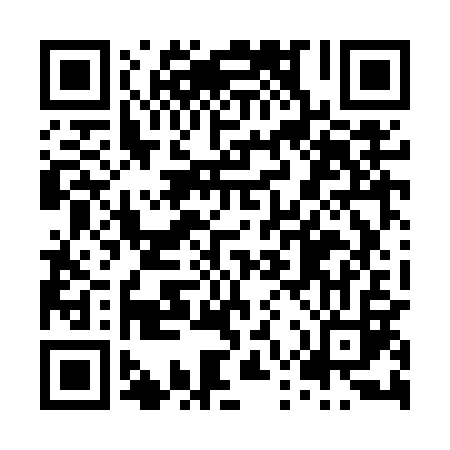 Prayer times for Modzele Skudosze, PolandMon 1 Apr 2024 - Tue 30 Apr 2024High Latitude Method: Angle Based RulePrayer Calculation Method: Muslim World LeagueAsar Calculation Method: HanafiPrayer times provided by https://www.salahtimes.comDateDayFajrSunriseDhuhrAsrMaghribIsha1Mon4:006:0412:355:017:079:032Tue3:576:0212:355:037:099:063Wed3:546:0012:345:047:109:084Thu3:515:5712:345:057:129:105Fri3:485:5512:345:077:149:136Sat3:455:5212:345:087:169:157Sun3:425:5012:335:097:189:188Mon3:395:4812:335:107:199:209Tue3:355:4512:335:127:219:2310Wed3:325:4312:325:137:239:2611Thu3:295:4112:325:147:259:2812Fri3:255:3812:325:157:269:3113Sat3:225:3612:325:177:289:3414Sun3:195:3412:315:187:309:3615Mon3:155:3212:315:197:329:3916Tue3:125:2912:315:207:349:4217Wed3:085:2712:315:217:359:4518Thu3:055:2512:315:237:379:4819Fri3:015:2312:305:247:399:5120Sat2:585:2012:305:257:419:5421Sun2:545:1812:305:267:439:5722Mon2:515:1612:305:277:4410:0023Tue2:475:1412:305:287:4610:0324Wed2:435:1212:295:307:4810:0625Thu2:395:1012:295:317:5010:0926Fri2:355:0812:295:327:5110:1327Sat2:315:0512:295:337:5310:1628Sun2:275:0312:295:347:5510:1929Mon2:235:0112:295:357:5710:2330Tue2:194:5912:285:367:5910:26